SnacksOliven/Olives 35,- Saltede mandler / Salted almonds 35,-Entrées (Starters)Oeuf de lump, topinamburs, aneth & citronStenbiderrogn, jordskokker, dild og citronLumpfish roe, jerusalem artichoke, dill & lemon 100,-Chou kale aux noisettes & fromage danois ”vieux cru”Grønkål med hasselnødder & Arla Unica ”gammel knas” ostGreen kale with hazelnuts & danish cheese ”old crisp” (Veg) 85,-Tatare de boeuf, à l’ail & truffe d’hiverOksetatar med hvidløg & vinter trøffel    Tartare of beef with garlic &Winter truffles 125,-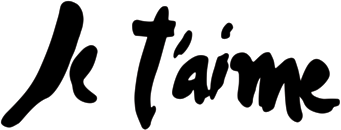 Plats Principaux (Mains)Moules marinières Hvidvinsdampede blåmuslinger med fløde, gulerod, selleri & persilleBlue mussels w. cream and parsley 150,- Entrecôte, herbes & sauceRib Eye steak, urter og sauceRib Eye steak, herbs & sauce 250,-Broccolini à la pistache, fèves, basilic & parmesanBroccoli asparges, pistacie, hestebønnepuré basilikum & parmesanBroccolini, pistacio, fava beans, basil & parmesan  (Veg) 175,-Turbot, chou fleur, estragon & sauce écume de bisque de homardPighvar med blomkål, estragon og skummende hummer bisqueTurbot, cauliflower, tarragon & frothy sauce with lobster bisque  250,-Cerf au persil tubéreux, gelée d´estragon & sauceRåbuk m. persillerod, estragon gele & sauce Roe deer w. root parsley, tarragon gel & sauce 225,-Accompagnements (Sides)Pommes frites/Fries 50,-Salat med krydderurter & vinaigrette 40,-Salade de champignons/mushroom salad 50,-Pommes de terre/Kartofler/Potatoes 50,-Desserts et FromageSélection de fromagesEt udvalg af osteA selection of cheeses 100,-Glace à la rhubarbe, menthe & caramel Rabarber sorbet med mynte og karamel Rhubarb sorbet, mint and caramel 65,-Orange sanguine, meringue & chantilly  Blodappelsin, marengs & chantillyBlood orange, meringue and chantilly 65,-Menu dégustationTasting menu4 retter, 4 courses, 4 servicesAsk your waiter / Demandez á votre serveur/se 350,-Menu vin/Winemenu 200,-Le lundi - Mondays - MandageMoules Frites 125,-